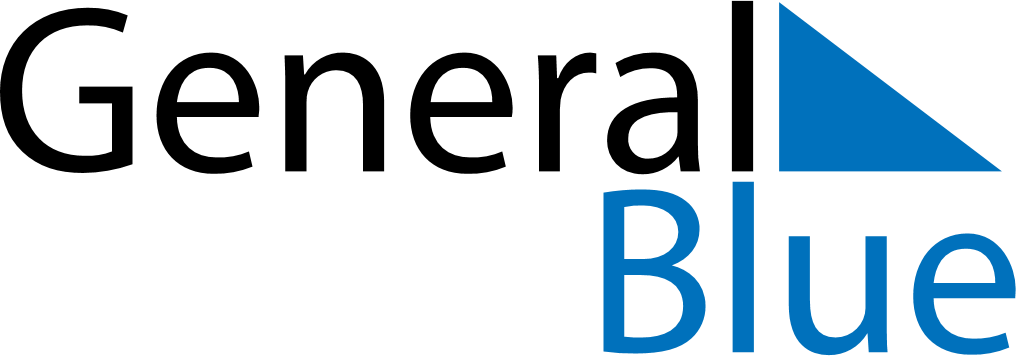 December 2022December 2022December 2022December 2022Antigua and BarbudaAntigua and BarbudaAntigua and BarbudaMondayTuesdayWednesdayThursdayFridaySaturdaySaturdaySunday1233456789101011V.C Bird Day12131415161717181920212223242425Christmas Day26272829303131Boxing DayChristmas Day (substitute day)